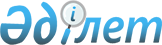 О внесении изменений в решение областного маслихата от 10 августа 2012 года № 5/68 "О Правилах застройки территории Мангистауской области"
					
			Утративший силу
			
			
		
					Решение маслихата Мангистауской области от 16 августа 2013 года № 12/180. 
Зарегистрировано Департаментом юстиции Мангистауской области 27 сентября 2013 года за № 2299. Утратило силу решением Мангистауского областного маслихата от 10 декабря 2015 года № 29/455      Сноска. Утратило силу решением Мангистауского областного маслихата от 10.12.2015 № 29/455(вводится в действие со дня подписания).      Примечание РЦПИ.

      В тексте документа сохранена пунктуация и орфография оригинала.      В соответствии с законами Республики Казахстан от 23 января 2001 года «О местном государственном управлении и самоуправлении в Республике Казахстан» и от 16 июля 2001 года «Об архитектурной, градостроительной и строительной деятельности в Республике Казахстан» областной маслихат РЕШИЛ:



      1. Внести в решение маслихата области от 10 августа 2012 года № 5/68 «О Правилах застройки территории Мангистауской области» (зарегистрировано в Реестре государственной регистрации нормативных правовых актов за № 2147, опубликовано в газете «Огни Мангистау» от 18 сентября 2012 года № 155) следующие изменения:



      пункт 97 изложить в следующей редакции:

      «97. Приемка объектов и комплексов в эксплуатацию осуществляется после устранения замечаний рабочей комиссии и оформляется актом государственной приемочной комиссии.»;



      пункт 110 изложить в следующей редакции:

      «110. Целевое назначение и расширение земельных участков, предоставленных для установки мобильных павильонов, не изменяются.».



      2. Настоящее решение вступает в силу со дня государственной регистрации в органах юстиции и вводится в действие по истечении десяти календарных дней после дня его первого официального опубликования.

       Председатель сессии                     А. Куванов

       Секретарь

      областного маслихата                    Б. Жусупов
					© 2012. РГП на ПХВ «Институт законодательства и правовой информации Республики Казахстан» Министерства юстиции Республики Казахстан
				